Verkefnablað fyrir nemendurStuttmyndagerð um valinn efnisþátt
í Sögueyjunni 1900–2010 Hópverkefni um stuttmynd birta með hjálp QR-kóða
Ykkur er ætlað að vinna 3-4 saman í hóp og útbúa um þriggja mínútna langa stuttmynd í iMovie um valið efni tengt kennslubókinni Sögueyjan 1900–2010. Þessi viðfangsefni eru í boði en velja má annað efni tengt Íslandssögu 20. aldar í samráði við kennara:Ísland iðnvæðistÍsland hernumiðKvenréttindiSeinni heimstyrjöldinLýðveldisstofnunÞorskastríðiðÞegar þið hafið valið ykkur efnisþátt úr Íslandssögu tuttugustu aldar að fjalla um skráir kennarinn ykkur inn á skjalið Kynningarblað en þar eigið þið að benda á myndina ykkar þegar þar að kemur. Kennarinn ákveður hve langan tíma þið fáið til að ljúka verkefninu en almennt er gert ráð fyrir góðum tíma svo hægt sé að vanda til verka.Benda má á mikilvægi handritsvinnu og þess að rissa upp skissur af myndskeiðum (e. storyboard, oft nefnt söguborð á íslensku) ef taka á upp efni en líka vandaða klippivinnu, hljóðsetningu og leiklestur þar sem það á við. Allan frágang texta í mynd, titla og upplýsingar um uppruna efnis ætti líka að vanda sem mest. Tökur og klippivinnu þarf líka að vanda vel. Við myndgerðina getið þið haft stuðning af leiðsögn Björgvins Ívar Guðbrandssonar á efnisvefnum Margmiðlun – Stafræn miðlun á vefsetri Menntamálastofnunar á slóðinni https://mms.is/namsefni/margmidlun-stafraen-midlun. Gert er ráð fyrir að þið notið spjaldtölvur frá Apple, iPad, og þann hugbúnað sem þar er að finna, svo sem iMovie við tökur og til samsetningar á myndefni og hljóðum og GarageBand við tónlist og hljóðvinnslu. Með vafra má svo nálgast ótal heimildir og gögn tengd efninu. Til greina getur komið að nýta líka ýmis kynningarforrit eða öpp, svo sem Explain Everything eða önnur ámóta verkfæri við myndgerðina. Vinnan á með öðrum orðum að geta farið fram í spjaldtölvum.Gert er ráð fyrir að þið safnið saman ljósmyndum, myndskeiðum og öðru myndefni úr ýmsum áttum, úr kennslubókinni og öðru prentefni, af neti og úr fleiri áttum og færið í áhugaverðan búning þulartexta og jafnvel leiknum innslögum. Til greina kemur að leggja til eigin teikningar og gröf við myndgerðina. Hægt er að leika valin atriði og líka setja sig í hlutverk sögumanna eða þula, sem að birtast í mynd. Ef hægt er að koma við green screen-tækni í skólanum ykkar gæti jafnvel verið sniðugt að beita henni. Þið verðið í öllu falli að leggja vel niður fyrir ykkur alla efnisbyggingu og þræði í því efni sem þið setjið saman, byggja efnið eins vel og skipulega og ykkur er unnt.Miklu varðar að þið setjið ykkur í gagnrýnar stellingar og nálgist efnið á ígrundaðan hátt. Þið ættuð að íhuga andstæð sjónarmið og margar hliðar á því efni sem tekið er fyrir og teflt er fram. Svo dæmi sé tekið má velta vandlega fyrir sér öllu myndefni frá fyrri tíð, rýna það og velta vöngum yfir uppruna efnis og mögulegri túlkun á því sem heimildum. Þið ættuð ekki að einblína á kennslubókina eða skoða efni hennar án gagnrýni heldur taka ykkur stöðu utan hennar og horfa til hennar en líka margra annarra átta. Kappkostið að finna áhugaverðar heimildir og vel valda fleti á viðfangsefnunum, eitthvað sem gæti höfðað til ykkar og annarra unglinga. Hvaða kvikmyndir varpa ljósi á þá tíma sem þið takið fyrir, hvernig var tískan, tónlistin og dægurmenningin, hvernig voru samskipti kynja og jafnréttismál, hvernig var hlutskipti barna og kvenna og hvernig var að vera útlendingur á Íslandi á þessum tíma? Eru til söfn sem gætu hjálpað ykkur að skilja efnið og má finna eitthvað spennandi tengt því á skólasafninu?
QR-kóði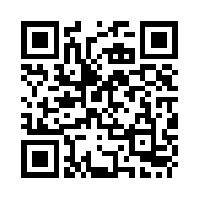 Gætið þess að geta um höfunda myndarinnar og uppruna efnis sem þið notið. Þið þurfið að vanda alla texta sem þið birtið í myndinni en líka hljóð og alla klippivinnu. Þegar myndin ykkar er tilbúin eigið þið að koma henni fyrir á vefsetrinu YouTube og útbúa á vefsetrinu QRStuff.com á slóðinni http://qrstuff.com svonefndan QR-kóða sem bendir á slóðina að myndinni ykkar á YouTube. Þið skilið QR-kóðanum útprentuðum til kennara og hann límir hann á sérstakt Kynningarblað upp á vegg í kennslustofunni eða skólanum.Í námsmati verður horft í atriði eins og skilning á viðfangsefninu, ígrundun og gagnrýna hugsun, framsetningu efnis, heimildanotkun, gæði flutnings, frumleika og upplýsingar um uppruna efnis. Einnig má leggja áherslu á sjálfsmat og jafningjamat. Kennari mun meta vinnu nemenda í hópunum og hver og einn í hópnum gæti þurft að gera skýrslu um sinn þátt í verkefninu. Kennari lætur ykkur vita til hvers er ætlast og hvað verkefnið ykkar þarf að uppfylla til þess að árangur teljist fullnægjandi.Gert er ráð fyrir skilum [dagsetning].